三台县中医院新增数字减影血管造影机使用项目竣工环境保护验收意见2023 年 02 月 08  日， 三台县中医院根据由四川瑞迪森检测技术有限公司编 制的《三台县中医院新增数字减影血管造影机使用项目竣工环境保护验收监测报 告》(瑞迪森(验) 字(2023)第 002 号) ，并对照《建设项目竣工环境保护验 收暂行办法》，依照国家有关法律法规、建设项目竣工环境保护验收技术规范/指 南、本项目环境影响评价报告表和审批部门审批决定等要求对本项目进行验收， 形成验收意见如下：一、工程建设基本情况(一) 建设地点、规模、主要建设内容为了满足医疗诊断和医院发展的需要， 建设单位三台县中医院已将行政楼 1 楼西南部将原天井区域、教室、教师办公室及通道区域等改建成一间介入治疗室， 并新增使用 1 台 DSA 设备，用于开展用于介入治疗及血管造影等项目。本项目 新增 DSA  设备型号为 AZURION7 M20，其最大管电压 125kV，最大管电流 1000mA ，属Ⅱ类射线装置。(二) 建设过程及环保审批情况三台县中医院已委托南京瑞森辐射技术有限公司于 2022 年 6 月编制完成了 《三台县中医院新增数字减影血管造影机使用项目环境影响报告表》 (详见附件 2)，并于 2022 年 6 月 27 日取得了绵阳市生态环境局关于该项目的环评批复文件 (绵环审〔2022〕112 号)。本项目介入治疗室于 2022 年 07 月开工建设， 并已于 2022 年 08 月建设完 成，配套的环保设施和主体工程均已同时建成， DSA 设备于 2022 年 10 月完成 安装调试， 并于 2022 年 12 月 23 日开展了现场监测，于 2022 年 12 月开展了现 场核查。(三) 投资情况本次验收实际总投资 948.47 万元，实际环保投资约 58.67 万元。(四) 验收范围本次验收仅涉及《三台县中医院新增数字减影血管造影机使用项目境影响报告表》中改建 DSA 机房应用项目的建设内容。二、工程变动情况本项目建设地点与环评一致未发生变动， 本项目周围外环境无变化， 本次验 收环境保护目标与环评一致， 工作场所内射线装置实际建设技术参数与环评一致。三、环境保护设施建设情况1 、废水本项目辐射工作人员产生的生活污水依托医院原有污水处理设施处理。 2 、废气DSA  在运行期间产生的臭氧及氮氧化物均由通排风装置统一抽排至室外排放，排入环境大气后，经自然分解扩散，对环境产生影响较小。3 、噪声本项目噪声源为介入治疗室通排风装置，经建筑物墙体隔声及场址内的距离 衰减后，噪声较小，对周围环境影响较小。4 、固体废物本项目产生的固体废物主要为介入手术时产生的医用器具、药棉、纱布、废 造影剂及废造影剂瓶等医疗废物， 每次手术产生医疗固体废物采用专门的收集容 器集中收集， 手术后通过污物通道转移出介入治疗室至医疗废物暂存间，按照医 疗废物执行转移联单制度， 定期由有资质的医疗废物处置单位统一收集处置， 对 周围环境影响较小。5 、辐射本项目介入治疗室四周屏蔽主要为实心砖， 顶部为铅板，防护门采用铅为屏 蔽材料， DSA 机房和控制室之间的观察窗均采用铅玻璃为屏蔽材料；场所内已设 置相应的警示标志和工作状态指示灯并已配备便携式 X-γ 剂量监测仪、个人剂量 报警仪等监测设备。四、环境保护设施调试效果1 、生活污水治理设施本项目工作人员生活污水依托医院原有污水处理设施处理，医院污水处理站 运行正常。2 、废气治理设施本项目通排风系统运行正常，能保证良好通风。3 、厂界噪声治理设施本项目噪声源为介入治疗室内通排风装置， 该装置采用低噪声设备， 经建筑 物墙体隔声及医院场址内的距离衰减厚， 噪声较小。4 、固体废物治理设施本项目运行后产生的非放射性固体废物已委托有关单位进行收集、处置。5 、辐射防护设施本项目 DSA 机房屏蔽和防护措施已按照环评及其批复要求落实，在正常工 作条件下运行时， 工作场所周围的 X-γ 辐射剂量率均能满足《电离辐射防护与辐 射源安全基本标准》(GB 18871-2002) 及 《放射诊断放射防护要求》(GBZ 130-2020) 中相关的标准要求。本项目 DSA 机房内辐射防护设施能够正常使用。五、工程建设对环境的影响1 、废水本项目工作人员产生的生活污水依托医院已有污水处理设施处理后排入市 政污水管网，进入城市污水处理厂处理。2 、废气本项目工作场所内设置有通排风系统将室内的附加臭氧排出室外，臭氧通过 通排风装置排入大气后常温下可自行分解为氧气，对周围环境影响较小。3、噪声本项目噪声主要来源于机房通排风系统的室外机以及屋面的通排风系统的 风机，运行时， 经建筑物墙体隔声及医院场址内的距离衰减后， 对周围声环境的影响较小。4 、固体废物本项目运行后产生的非放射性固体废物， 已妥善处理， 对周围环境影响较小。5、辐射本项目屏蔽和防护措施已按照环评及其批复要求落实， 在正常工作条件下运 行时，本项目周围辐射环境监测结果符合相关标准要求。六、验收结论三台县中医院新增数字减影血管造影机使用项目满足环评及批复中有关辐 射安全管理的要求， 环境保护设施 (措施) 满足辐射安全防护的要求， 监测结果 满足国家相关标准及《建设项目竣工环境保护验收暂行办法》规定要求， 验收合 格。七、 后续要求定期检查、维护各类辐射安全设施，确保其始终处于正常工作状态。八、验收人员信息验收组人员名单及信息附后。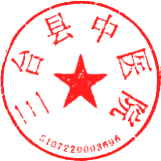 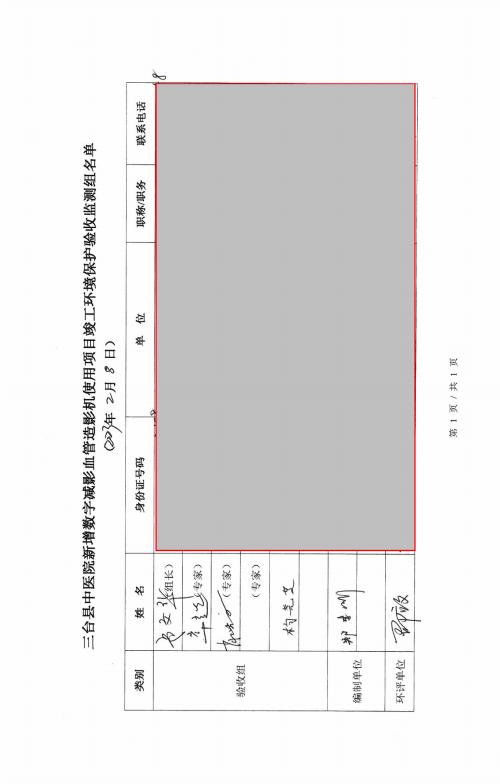 